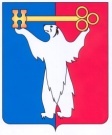 	АДМИНИСТРАЦИЯ ГОРОДА НОРИЛЬСКА КРАСНОЯРСКОГО КРАЯПОСТАНОВЛЕНИЕ14.01.2020	   г. Норильск   	                 № 10О внесении изменений в отдельные правовые акты Администрации города Норильска В целях урегулирования отдельных вопросов, связанных с командированием в служебные командировки, ПОСТАНОВЛЯЮ:1. Внести в постановление Администрации города Норильска от 16.04.2003 
№ 598 «О служебных командировках работников Администрации города Норильска» (далее – Постановление № 598) следующее изменение:1.1. Дополнить Постановление № 598 пунктом 1.2 следующего содержания: «1.2. В случае направления в служебную командировку работников Администрации города Норильска, ее структурных подразделений для обучения по вопросам в области гражданской обороны, служебная записка (ходатайство, иной документ) о командировании до их направления на согласование должностным лицам, указанным в пункте 1.1 настоящего постановления, подлежит согласованию с начальником Управления по делам гражданской обороны и чрезвычайным ситуациям Администрации города Норильска.».2. Внести в постановление Администрации города Норильска от 07.07.2008 
№ 1769 «О служебных командировках работников муниципальных унитарных предприятий муниципального образования город Норильск, обществ с ограниченной ответственностью, единственным участником которых является Администрация города Норильска» (далее – Постановление № 1769) следующее изменение:2.1.  Дополнить Постановление № 1769 пунктом 2.1 следующего содержания:«2.1. Ходатайство руководителя муниципального предприятия (общества с ограниченной ответственностью) о его направлении в служебную командировку для обучения по вопросам в области гражданской обороны до его направления должностным лицам, указанным в пункте 2 настоящего постановления, подлежит согласованию с начальником Управления по делам гражданской обороны и чрезвычайным ситуациям Администрации города Норильска.».3. Внести в Порядок возмещения расходов, связанных со служебными командировками, работникам муниципальных учреждений муниципального образования город Норильск, утверждённый постановлением Администрации города Норильска от 01.08.2014 № 457 (далее – Порядок), следующее изменение:3.1. Дополнить Порядок пунктом 4.2 следующего содержания:«4.2. Ходатайство о направлении Руководителя учреждения в служебную командировку для обучения по вопросам в области гражданской обороны до его направления должностным лицам, указанным в пункте 4.1 настоящего Порядка, подлежит согласованию с начальником Управления по делам гражданской обороны и чрезвычайным ситуациям Администрации города Норильска.».Опубликовать настоящее постановление в газете «Заполярная правда» и разместить его на официальном сайте муниципального образования город Норильск.Глава города Норильска								   Р.В. Ахметчин